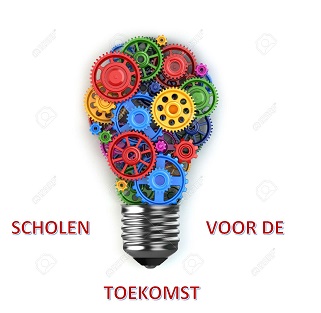 Verslag bijeenkomst stuurgroep Scholenvoordetoekomst		Dinsdag 27 september 2016Tijdstip: 13.00 tot 14.30Locatie: HZ Vlissingen 
Aanwezig: 	Henk Zielstra (voorzitter), Rinus Voet, Cees Corstanje, Edwin Kint, Ad Vis, Nelly de Bruijne (vervanger Kees van Damme), Marjan Glas, Wim Brouwer, Pim van Kampen, Ewald de Keijzer, René Dellebeke (gedeeltelijk), Mike van de Wijnckel (gedeeltelijk), Cora Dourlein (notulist). Afwezig: 	Kees van Damme (langdurig ziek),1. Welkom en vaststellen agendaHenk heet iedereen welkom. Geen aanvullingen op de agenda.


2. Verslag 28 juni 2016
Geen opmerkingen. Verslag bij deze vastgesteld.
3. Mededelingen
- Marjan is naar Landelijke bijeenkomst geweest. Het onderdeel van DUO waar wij mee te maken hebben heet tegenwoordig DUSi. Ministerie was ook aanwezig. Eind januari komt format om hen te rapporteren. Het document is ook voor intern gebruik. Ze zijn benieuwd naar de voortgang maar er komt geen financiële afrekening als niet alle doelen behaald zijn.
Ad is heel benieuwd naar het format, de ervaring leert dat het vaak ingewikkeld is en er heel veel moet worden ingevuld.
- 24 november is er weer andere landelijke bijeenkomst op stuurgroepniveau. Hoe de doelen van de samenwerkingsverbanden verduurzamen. Wie wil er mee? Ad Vis gaat mee. 
- We gaan een toekomstconferentie organiseren. Waarschijnlijk niet meer haalbaar dit schooljaar. Het wordt daarom woensdag 4 oktober 2017. Vanaf 15.00 uur tot in de avond, met eten erbij.
- Wim wordt volgende week zaterdag 65 jaar en 6 mnd. Stopt dan bij de HZ en dus ook bij de stuurgroep. Gaat wel zijn promotie onderzoek afmaken binnen de HZ. Wil dat verbinden aan de PLG’s die gaan starten. Komt hier nog mee terug als dat lukt.
Henk bedankt Wim voor zijn werk tot nu toe voor SvdT. 


4. Financiën en overzicht van uren schoolbestuurcoördinatoren en van de themaleiding
René geeft toelichting op de cijfertjes. Er is nog geld over van de eerste twee jaar. Voorstel is om dit niet gelijk te gebruiken maar te reserveren of te gebruiken voor de overgang naar een eventueel nieuw samenwerkingsverband. Hoeft in ieder geval niet retour naar ministerie in juli 2017. Aan de hand van de werkplannen wordt nu eerst bekeken of financieel alles voor schooljaar 16/17 nodig is om de werkplannen uit te kunnen voeren. 
Werkplan maken voor 2 jaar overlaten aan de werkgroepen? 
Henk: Plannen kunnen looptijd hebben van 1 of 2 jaar afhankelijk van de activiteiten en de doelstellingen die daarvoor zijn gesteld. Geen verdubbeling van het geld dat beschikbaar is maar uitsmeren van de activiteiten over langere periode. Er is wel een maximum aan het geld per school. 
Besluit: Eerst inventariseren wat de plannen voor dit jaar voor financiële consequenties hebben en budgetten toekennen. Daarna kijken of er nog geld over is voor het tweede jaar van de plannen om verduurzaming door te zetten. 
Marjan zal dit duidelijk communiceren naar de programmagroep.
Ad wil overzicht van de kosten van alles. Alle medewerkers ook van de HZ meenemen. René gaat dit verzorgen.
5. Vooruitblik/Verduurzamen 
Wat wil de stuurgroep gerealiseerd zien in juli 2017. “Hoe is mijn organisatie sterker geworden door dit project”.
De 3 hoofddoelen staan vast. Hoe is jullie beeld hierbij.
Cees C.: We gaan hierover discussiëren bij de Brainspace en daar komen de beelden uit die belangrijk zijn.
Nelly en Rinus: Scholen zitten bij elkaar om over thema’s te praten. Uitwisselen, samen ontdekken geeft veel meerwaarde. Hoe moeten we dit verduurzamen. Hierin moeten we willen investeren en hiervoor zijn middelen nodig.
Verder sluit iedereen zich hierbij aan. 
Ewald: thema’s zijn faciliterend geweest, nu op papier zetten hoe zij hier voordeel hebben gehaald. 
Ad: toegevoegde waarde van PLG’s. Moeten we doorontwikkelen. Kennisdeling door scholen is heel mooi.
Wim B.: verduurzaming moet nog goed geregeld worden. PLG’s zijn mooie middelen en daar komt veel valorisatie uit.
Netwerk is belangrijk, scholen delen daarin kennis. Pabo moet hierin ook meedoen.

 
6. Brainspace
Mike van de Wijnckel komt toelichting geven op Brainspace.
Hij doet vaker projecten over onderwijs en educatie. Bijvoorbeeld middelbare scholen in Zeeuws-Vlaanderen over samenwerking en leefbaarheid vanuit een breder perspectief.
Voorstel is om op 6 en 7 april 2017 Brainspace voor SvdT te organiseren. Brainspace kan leiden tot verduurzaming.
Vragen over offerte? De stuurgroepleden willen eerst een toelichting over de dag.
Aan de hand van een centraal thema in een aantal stappen komen tot onderwerpen  waarover gepraat kan worden. Dit alles leidt tot actiepunten. Deze actiepunten zijn niet vrijblijvend maar worden opgepakt na de Brainspace door hen die deze punten formuleerden.
Diversiteit aan deelnemers maakt het rijker in uitkomst. Uit themawerkgroepen, stuurgroep, PO, Pabo, MBO, schoolbesturen buiten SvdT. Voor het merendeel mensen die actief bijdragen aan SvdT. Het gaat over mensen die in verschillende organisaties werken.
Ad: Hoe maak je selectie van de uit te nodigen mensen? Mensen uit de buitenste schil hebben te weinig kennis van het programma en kunnen negatief kritisch zijn. 
Mensen van buiten het programma kunnen op de toekomstconferentie komen en daar hun mening geven over alle onderwerpen.
De stuurgroep gaat beslissen over de offerte en laat dat aan Mike weten.
Henk: Kunnen we instemmen met de offerte van Mike?
Ad: Externe facilitators kunnen van de HZ komen, die zijn er genoeg in huis. Dat scheelt in de kosten.
De stuurgroepleden gaan akkoord met de offerte.
Mensen moeten actief betrokken zijn bij het programma SvdT. Om 60 personen bij elkaar te krijgen heb je aan de werkgroepen, de Pabo en studenten al genoeg mensen.
Buitenste schil komt aan bod bij de toekomstconferentie.


7. Rondvraag en sluiting
In verband met kerstvieringen de bijeenkomst van 22 december verzetten naar andere datum in december.  datumprikker.
Henk sluit de vergadering.
8. Datum volgende vergadering
Nr DatumActieDoor wiePlanningGereed206-11-2014Per halfjaar overzicht in vast format maken of de doelstellingen gehaald worden.
MarjanDoorlopend306-11-2014In Stuurgroep de doelen bespreken zoals geformuleerd in de themawerkgroepen en vergelijken met de doelstellingen in het oorspronkelijke plan dat aan de subsidieverstrekker is gestuurd.
AllenDoorlopend826-02-2015Aangeven welke bijeenkomsten in het kader van kennisdeling zijn bezocht Allendoorlopend2528-06-2016Overzicht gedeclareerde uren doorsturen naar ledenMarjan08-07-201620-09-20162628-06-2016Declaraties inleverenAllen08-07-201610-07-201627 27-09-2016Budgetten vaststellen voor de themawerkgroepenMarjan/René21-10-20162827-09-2016Communiceren of er nog geld over is na juli 2017Marjan10-11-20162927-09-2016Bijeenkomst 22 december verzettenCora07-10-20163027-09-2016Overzicht verstrekken van alle gemaakte kostenRené Dellebeke20-12-20163127-09-2016Doorgeven aan Mike van de Wijnckel dat offerte akkoord isMarjan30-09-2016Dinsdag20 december 2016 15.00 tot 16.30 uurArchipel Vlissingen